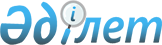 Техникалық және кәсіптік білім беру орындарында мамандарды даярлаудың 2008-2009 оқу жылына арналған мемлекеттік білім беру тапсырысын бекіту туралы
					
			Күшін жойған
			
			
		
					Алматы облысы әкімдігінің 2008 жылғы 22 қазандағы N 204 қаулысы. Алматы облысының Әділет департаментінде 2008 жылы 21 қарашада N 2022 тіркелді. Күші жойылды - Алматы облысы әкімдігінің 2009 жылғы 1 қыркүйектегі N 143 қаулысымен      Ескерту. Күші жойылды - Алматы облысы әкімдігінің 2009.09.01 N 143 қаулысымен

      Қазақстан Республикасының "Қазақстан Республикасындағы жергілікті мемлекеттік басқару туралы" Заңының 27 бабына, "Білім туралы" Заңының 6 бабының 2 тармағының 8) тармақшасына және облыс әкімдігінің 2007 жылғы 20 желтоқсандағы "Бюджеттік бағдарламалардың паспорттарын бекіту туралы" N 240 қаулысына сәйкес облыс әкімдігі ҚАУЛЫ ЕТЕДІ:

      

1. Техникалық және кәсіптік білім беру оқу орындарында мамандарды даярлаудың 2008-2009 оқу жылына арналған мемлекеттік білім беру тапсырысы қосымшаға сәйкес бекітілсін.

      

2. Алматы облысының білім департаменті (Т.Естенов) Алматы облысының экономика және бюджеттік жоспарлау басқармасымен (Қ.Тәжібаев) бірлесе отырып техникалық және кәсіптік білім беру мекемелерінің 2008-2009 оқу жылына арналып бекітілген қабылдау жоспарына сай қаржыландару жоспарын сәйкестендірсін.

      

3. Алматы облысының білім департаменті (Т.Естенов) қолданыстағы мемлекеттік сатып алу туралы заңнамаға сәйкес техникалық және кәсіптік білім беру оқу орындарында мамандарды даярлаудың 2008-2009 оқу жылына арналған мемлекеттік білім беру тапсырысын орналастыруды қамтамасыз етсін.

      

4. Осы қаулының орындалуын бақылау облыс әкімінің орынбасары С.Мұқановқа жүктелсін.

      

5. Осы қаулы алғашқы ресми жарияланғаннан кейін күнтізбелік он күн өткен соң қолданысқа енгізіледі.      Алматы

      облысының әкімі                            С. Үмбетов

2008 жылғы 22 қазандағы "Техникалық

және кәсіптік білім беру оқу

орындарында мамандарды даярлаудың

2008-2009 оқу жылына арналған

мемлекеттік білім беру тапсырысын

бекіту туралы" N 204 қаулысына

қосымша Техникалық және кәсіптік білім беру оқу орындарында 2008-2009 оқу жылына мамандар даярлауға мемлекеттік білім тапсырысы
					© 2012. Қазақстан Республикасы Әділет министрлігінің «Қазақстан Республикасының Заңнама және құқықтық ақпарат институты» ШЖҚ РМК
				N р/сОқу орындары, кодтар,

мамандықтарОқу орындары, кодтар,

мамандықтарОқушылар

саныБазалық

БіліміОқу тіліОқу тіліОқу

мерзіміТалдықорған қаласындағы N 1 кәсіптік лицей
1.0801001 "Аппаратураларға

(радио-, теле-,

аудио-, бейне-)

қызмет көрсету және

оларды жөндеу

жөніндегі

радиомеханик"25259 сынып9 сыныпорысша2 ж. 10 ай2.0817001 "Шаштараз"50509 сынып – 2511 сынып – 25 9 сынып – 2511 сынып – 25 орысша2 ж. 10 ай3.2916001 "Электрмен, газбен темір 

дәнекерлеушi"252511 сынып11 сыныпорысша10 ай4.3310001 "Электр

жүйелерін және

электр жабдықтарын электрмонтаждаушы"25259 сынып9 сыныпорысша2 ж. 10 ай5.3701001 "Компьютерлiк кұрылғыларды күту технигi"25259 сынып9 сыныпорысша2 ж. 10 ай6.3705001 "Электронды-есептеу 

және есептеу машиналарының операторы"25259 сынып9 сыныпорысша2 ж. 10 ай7.4120001 "Әмбебап-

тiгiншi"50509 сынып9 сыныпқазақша – 25орысша – 252 ж. 10 ай8.4121001 "Модельер-пішуші"252511 сынып11 сыныпқазақша – 2510 айБарлығы:250250Қарасай ауданы Шамалған ауылындағы N 2 кәсіптік лицейҚарасай ауданы Шамалған ауылындағы N 2 кәсіптік лицейҚарасай ауданы Шамалған ауылындағы N 2 кәсіптік лицейҚарасай ауданы Шамалған ауылындағы N 2 кәсіптік лицейҚарасай ауданы Шамалған ауылындағы N 2 кәсіптік лицейҚарасай ауданы Шамалған ауылындағы N 2 кәсіптік лицейҚарасай ауданы Шамалған ауылындағы N 2 кәсіптік лицейҚарасай ауданы Шамалған ауылындағы N 2 кәсіптік лицей1.0821001 "Тамақтандыру орындарының маманы (аспаз)"25259 сыныпорысшаорысша2 ж. 10 ай2.2916001 "Электрмен, газбен темір

дәнекерлеушi"25259 сыныпқазақшақазақша2 ж. 10 айБарлығы:5050Талдықорған қаласындағы N 3 кәсіптік лицейТалдықорған қаласындағы N 3 кәсіптік лицейТалдықорған қаласындағы N 3 кәсіптік лицейТалдықорған қаласындағы N 3 кәсіптік лицейТалдықорған қаласындағы N 3 кәсіптік лицейТалдықорған қаласындағы N 3 кәсіптік лицейТалдықорған қаласындағы N 3 кәсіптік лицейТалдықорған қаласындағы N 3 кәсіптік лицей1.0821001 "Тамақтандыру орындарының маманы (аспаз-кондитер)"25259 сыныпорысшаорысша2 ж. 10 ай2.2901001 "Әмбебап-токарь,

"ВС" санатындағы автомобиль жүргiзушi"25259 сыныпорысшаорысша2 ж. 10 ай3.2916001 "Электрмен, газбен темір

дәнекерлеушi, "ВС" санатындағы автомобиль жүргiзушi"50509 сыныпқазақша – 25 орысша – 25қазақша – 25 орысша – 252 ж. 10 ай4.3001031 "Автомобильдердi

жөндеу және оларға техникалық қызмет

көрсету слесарі, "ВС" санатындағы автомобиль жүргiзушi"25259 сыныпорысшаорысша2 ж. 10 айБарлығы:125125Талғар қаласындағы N 4 кәсіптік лицейТалғар қаласындағы N 4 кәсіптік лицейТалғар қаласындағы N 4 кәсіптік лицейТалғар қаласындағы N 4 кәсіптік лицейТалғар қаласындағы N 4 кәсіптік лицейТалғар қаласындағы N 4 кәсіптік лицейТалғар қаласындағы N 4 кәсіптік лицейТалғар қаласындағы N 4 кәсіптік лицей1.0821001 "Тамақтандыру орындарының маманы (аспаз-кондитер)"0821001 "Тамақтандыру орындарының маманы (аспаз-кондитер)"259 сыныпқазақшақазақша2 ж. 10 ай2.2916001 "Электрмен, газбен темір

дәнекерлеушi-токарь"2916001 "Электрмен, газбен темір

дәнекерлеушi-токарь"259 сыныпқазақшақазақша2 ж. 10 ай3.2916001 "Электрмен, газбен темір

дәнекерлеушi-

электрмонтеры"2916001 "Электрмен, газбен темір

дәнекерлеушi-

электрмонтеры"259 сыныпорысшаорысша2 ж. 10 ай4.2916001 "Электрмен, газбен темір

дәнекерлеушi-

тракторшы-машинист"2916001 "Электрмен, газбен темір

дәнекерлеушi-

тракторшы-машинист"259 сыныпқазақшақазақша2 ж. 10 ай5.2916001 "Электрмен, газбен темір

дәнекерлеушi-

электрмонтажшы"2916001 "Электрмен, газбен темір

дәнекерлеушi-

электрмонтажшы"259 сыныпорысшаорысша2 ж. 10 ай6.3001031 "Автомобильдердi

жөндеу және оларға техникалық қызмет

көрсету слесарі"3001031 "Автомобильдердi

жөндеу және оларға техникалық қызмет

көрсету слесарі"509 сыныпқазақша – 25 орысша – 25қазақша – 25 орысша – 252 ж. 10 ай7.4120001 "Әмбебап-

тiгiншi"4120001 "Әмбебап-

тiгiншi"259 сыныпорысшаорысша2 ж. 10 айБарлығы:Барлығы:200Алакөл ауданы Үшарал қаласындағы N 5 кәсіптік лицейАлакөл ауданы Үшарал қаласындағы N 5 кәсіптік лицейАлакөл ауданы Үшарал қаласындағы N 5 кәсіптік лицейАлакөл ауданы Үшарал қаласындағы N 5 кәсіптік лицейАлакөл ауданы Үшарал қаласындағы N 5 кәсіптік лицейАлакөл ауданы Үшарал қаласындағы N 5 кәсіптік лицейАлакөл ауданы Үшарал қаласындағы N 5 кәсіптік лицейАлакөл ауданы Үшарал қаласындағы N 5 кәсіптік лицей1.0821001 "Тамақтандыру орындарының маманы (аспаз)"0821001 "Тамақтандыру орындарының маманы (аспаз)"259 сыныпорысшаорысша2 ж. 10 ай2.2916001 "Электрмен, газбен темір

дәнекерлеушi, "ВС" санатындағы автомобиль жүргiзушi"2916001 "Электрмен, газбен темір

дәнекерлеушi, "ВС" санатындағы автомобиль жүргiзушi"259 сыныпорысшаорысша2 ж. 10 ай3.4415001 "Ауыл шаруашылығы

өндiрiсiнiң шеберi (фермер)"4415001 "Ауыл шаруашылығы

өндiрiсiнiң шеберi (фермер)"259 сыныпқазақшақазақша2 ж. 10 айБарлығы:Барлығы:75Жамбыл ауданы Ұзынағаш ауылындағы Жамбыл атындағы N 6

кәсіптік лицейЖамбыл ауданы Ұзынағаш ауылындағы Жамбыл атындағы N 6

кәсіптік лицейЖамбыл ауданы Ұзынағаш ауылындағы Жамбыл атындағы N 6

кәсіптік лицейЖамбыл ауданы Ұзынағаш ауылындағы Жамбыл атындағы N 6

кәсіптік лицейЖамбыл ауданы Ұзынағаш ауылындағы Жамбыл атындағы N 6

кәсіптік лицейЖамбыл ауданы Ұзынағаш ауылындағы Жамбыл атындағы N 6

кәсіптік лицейЖамбыл ауданы Ұзынағаш ауылындағы Жамбыл атындағы N 6

кәсіптік лицейЖамбыл ауданы Ұзынағаш ауылындағы Жамбыл атындағы N 6

кәсіптік лицей1.0821001 "Тамақтандыру орындарының маманы (аспаз)"0821001 "Тамақтандыру орындарының маманы (аспаз)"259 сыныпқазақшақазақша2 ж. 10 ай2.2916001 "Электрмен, газбен темір

дәнекерлеушi, "ВС" санатындағы автомобиль жүргiзушi"2916001 "Электрмен, газбен темір

дәнекерлеушi, "ВС" санатындағы автомобиль жүргiзушi"509 сынып – 2511 сынып – 25орысшаорысша2 ж. 10 ай10 ай3.3705001 "Электронды-есептеу 

және есептеу машиналарының операторы"3705001 "Электронды-есептеу 

және есептеу машиналарының операторы"259 сыныпқазақшақазақша2 ж. 10 ай4.4415001 "Ауыл 

шаруашылығы 

өндiрiсiнiң шеберi (фермер)"4415001 "Ауыл 

шаруашылығы 

өндiрiсiнiң шеберi (фермер)"259 сыныпқазақшақазақша2 ж. 10 айБарлығы:Барлығы:125Еңбекшiқазақ ауданы Шелек ауылындағы N 7 кәсіптік лицейЕңбекшiқазақ ауданы Шелек ауылындағы N 7 кәсіптік лицейЕңбекшiқазақ ауданы Шелек ауылындағы N 7 кәсіптік лицейЕңбекшiқазақ ауданы Шелек ауылындағы N 7 кәсіптік лицейЕңбекшiқазақ ауданы Шелек ауылындағы N 7 кәсіптік лицейЕңбекшiқазақ ауданы Шелек ауылындағы N 7 кәсіптік лицейЕңбекшiқазақ ауданы Шелек ауылындағы N 7 кәсіптік лицейЕңбекшiқазақ ауданы Шелек ауылындағы N 7 кәсіптік лицей1.3001031 "Автомобильдердi

жөндеу және оларға техникалық қызмет

көрсету слесарі, "ВС" санатындағы автомобиль жүргiзушi"3001031 "Автомобильдердi

жөндеу және оларға техникалық қызмет

көрсету слесарі, "ВС" санатындағы автомобиль жүргiзушi"509 сыныпқазақша – 25 орысша – 25қазақша – 25 орысша – 252 ж. 10 ай2.3705001 "Электронды-есептеу

және есептеу машиналарының операторы"3705001 "Электронды-есептеу

және есептеу машиналарының операторы"509 сынып – 2511 сынып – 25орысшаорысша2 ж. 10 ай10 ай3.4413001 "Мекен жай иесі" (тігінші, аспаз)4413001 "Мекен жай иесі" (тігінші, аспаз)259 сыныпқазақшақазақша2 ж. 10 ай4.4415001 "Ауыл

шаруашылығы

өндiрiсiнiң шеберi (фермер)"4415001 "Ауыл

шаруашылығы

өндiрiсiнiң шеберi (фермер)"259 сыныпорысшаорысша2 ж. 10 ай5.4431001 "Ауыл шаруашылығындағы электр

жабдықтарын

жөндеу және оларға

қызмет көрсету

жөнiндегi электр монтерi, "ВС"

санатындағы автомобиль жүргiзушi"4431001 "Ауыл шаруашылығындағы электр

жабдықтарын

жөндеу және оларға

қызмет көрсету

жөнiндегi электр монтерi, "ВС"

санатындағы автомобиль жүргiзушi"259 сыныпорысшаорысша2 ж. 10 айБарлығы:Барлығы:175Райымбек ауданы Сарыжаз ауылындағы N 8 кәсіптік лицейРайымбек ауданы Сарыжаз ауылындағы N 8 кәсіптік лицейРайымбек ауданы Сарыжаз ауылындағы N 8 кәсіптік лицейРайымбек ауданы Сарыжаз ауылындағы N 8 кәсіптік лицейРайымбек ауданы Сарыжаз ауылындағы N 8 кәсіптік лицейРайымбек ауданы Сарыжаз ауылындағы N 8 кәсіптік лицейРайымбек ауданы Сарыжаз ауылындағы N 8 кәсіптік лицейРайымбек ауданы Сарыжаз ауылындағы N 8 кәсіптік лицей1.2916001 "Электрмен, газбен темір

дәнекерлеушi, "ВС" санатындағы 

автомобиль жүргiзушi"2916001 "Электрмен, газбен темір

дәнекерлеушi, "ВС" санатындағы 

автомобиль жүргiзушi"2511 сыныпқазақшақазақша10 ай2.4415001 "Ауыл 

шаруашылығы 

өндiрiсiнiң шеберi (фермер)"4415001 "Ауыл 

шаруашылығы 

өндiрiсiнiң шеберi (фермер)"509 сыныпқазақшақазақша2 ж. 10 айБарлығы:Барлығы:75Ұйғыр ауданы Шонжы ауылындағы N 9 кәсіптік лицейҰйғыр ауданы Шонжы ауылындағы N 9 кәсіптік лицейҰйғыр ауданы Шонжы ауылындағы N 9 кәсіптік лицейҰйғыр ауданы Шонжы ауылындағы N 9 кәсіптік лицейҰйғыр ауданы Шонжы ауылындағы N 9 кәсіптік лицейҰйғыр ауданы Шонжы ауылындағы N 9 кәсіптік лицейҰйғыр ауданы Шонжы ауылындағы N 9 кәсіптік лицейҰйғыр ауданы Шонжы ауылындағы N 9 кәсіптік лицей1.2916001 "Электрмен, газбен темір

дәнекерлеушi, "ВС" санатындағы автомобиль жүргiзушi"2916001 "Электрмен, газбен темір

дәнекерлеушi, "ВС" санатындағы автомобиль жүргiзушi"259 сыныпқазақшақазақша2 ж. 10 ай2.3705001 "Электронды-есептеу

және есептеу машиналарының операторы"3705001 "Электронды-есептеу

және есептеу машиналарының операторы"759 сынып – 50

11 сынып – 25қазақша – 25 орысша – 25 орысша – 25қазақша – 25 орысша – 25 орысша – 252 ж. 10 ай10 ай3.4415001 "Ауылшаруашылығы

өндiрiсiнiң шеберi (фермер)"4415001 "Ауылшаруашылығы

өндiрiсiнiң шеберi (фермер)"259 сыныпқазақшақазақша2 ж. 10 айБарлығы:Барлығы:125Балқаш ауданы Бақанас ауылындағы N 10 кәсіптік лицейБалқаш ауданы Бақанас ауылындағы N 10 кәсіптік лицейБалқаш ауданы Бақанас ауылындағы N 10 кәсіптік лицейБалқаш ауданы Бақанас ауылындағы N 10 кәсіптік лицейБалқаш ауданы Бақанас ауылындағы N 10 кәсіптік лицейБалқаш ауданы Бақанас ауылындағы N 10 кәсіптік лицейБалқаш ауданы Бақанас ауылындағы N 10 кәсіптік лицейБалқаш ауданы Бақанас ауылындағы N 10 кәсіптік лицей1.3705001 "Электронды-есептеу

және есептеу машиналарының операторы"3705001 "Электронды-есептеу

және есептеу машиналарының операторы"509 сынып – 2511 сынып – 25 қазақшақазақша2 ж. 10 ай10 ай2.4415001 "Ауыл 

шаруашылығы 

өндiрiсiнiң шеберi (фермер)"4415001 "Ауыл 

шаруашылығы 

өндiрiсiнiң шеберi (фермер)"259 сыныпқазақшақазақша2 ж. 10 айБарлығы:Барлығы:75Қарасай ауданы Қаскелең қаласындағы С.Жандосов атындағы N 11 кәсіптік лицейҚарасай ауданы Қаскелең қаласындағы С.Жандосов атындағы N 11 кәсіптік лицейҚарасай ауданы Қаскелең қаласындағы С.Жандосов атындағы N 11 кәсіптік лицейҚарасай ауданы Қаскелең қаласындағы С.Жандосов атындағы N 11 кәсіптік лицейҚарасай ауданы Қаскелең қаласындағы С.Жандосов атындағы N 11 кәсіптік лицейҚарасай ауданы Қаскелең қаласындағы С.Жандосов атындағы N 11 кәсіптік лицейҚарасай ауданы Қаскелең қаласындағы С.Жандосов атындағы N 11 кәсіптік лицейҚарасай ауданы Қаскелең қаласындағы С.Жандосов атындағы N 11 кәсіптік лицей1.0821001 "Тамақтандыру орындарының маманы (аспаз-кондитер)"0821001 "Тамақтандыру орындарының маманы (аспаз-кондитер)"259 сыныпорысшаорысша2 ж. 10 ай2.2916001 "Электрмен, газбен темір

дәнекерлеушi, "ВС" санатындағы автомобиль жүргiзушi"2916001 "Электрмен, газбен темір

дәнекерлеушi, "ВС" санатындағы автомобиль жүргiзушi"509 сыныпорысшаорысша2 ж. 10 ай3.3705001 "Электронды-есептеу

және есептеу машиналарының операторы"3705001 "Электронды-есептеу

және есептеу машиналарының операторы"259 сыныпорысшаорысша2 ж. 10 ай4.4120001 "Әмбебап-

тiгiншi"4120001 "Әмбебап-

тiгiншi"259 сыныпқазақшақазақша2 ж. 10 ай5.4415001 "Ауыл

шаруашылығы

өндiрiсiнiң шеберi (фермер)"4415001 "Ауыл

шаруашылығы

өндiрiсiнiң шеберi (фермер)"259 сыныпқазақшақазақша2 ж. 10 айБарлығы:Барлығы:150Ақсу ауданы Қапал ауылындағы N 12 кәсіптік лицейАқсу ауданы Қапал ауылындағы N 12 кәсіптік лицейАқсу ауданы Қапал ауылындағы N 12 кәсіптік лицейАқсу ауданы Қапал ауылындағы N 12 кәсіптік лицейАқсу ауданы Қапал ауылындағы N 12 кәсіптік лицейАқсу ауданы Қапал ауылындағы N 12 кәсіптік лицейАқсу ауданы Қапал ауылындағы N 12 кәсіптік лицейАқсу ауданы Қапал ауылындағы N 12 кәсіптік лицей1.0821001 "Тамақтандыру

орындарының

маманы (аспаз)"0821001 "Тамақтандыру

орындарының

маманы (аспаз)"509 сынып – 2511 сынып – 25қазақша – 25орысша – 25қазақша – 25орысша – 252 ж. 10 ай10 ай2.4415001 Ауылшаруашылығы

өндiрiсiнiң шеберi (фермер)"4415001 Ауылшаруашылығы

өндiрiсiнiң шеберi (фермер)"259 сыныпқазақшақазақша2 ж. 10 айБарлығы:Барлығы:75Алматы қаласындағы N 13 кәсіптік лицей
1.0820001 "Қонақ үй

және мейрамхана

iсiнің маманы"0820001 "Қонақ үй

және мейрамхана

iсiнің маманы"259 сыныпорысшаорысша2 ж. 10 ай2.0821001 "Тамақтандыру орындарының маманы (аспаз-официант-

бармен)"0821001 "Тамақтандыру орындарының маманы (аспаз-официант-

бармен)"1009 сыныпқазақша – 75орысша – 25 қазақша – 75орысша – 25 2 ж. 10 ай3.2916001 "Электрмен, газбен темір

дәнекерлеушi"2916001 "Электрмен, газбен темір

дәнекерлеушi"509 сыныпқазақша – 25орысша – 25қазақша – 25орысша – 252 ж. 10 ай4.3310001 "Электр

жүйелерін және

электр жабдықтарын электрмонтаждаушы"3310001 "Электр

жүйелерін және

электр жабдықтарын электрмонтаждаушы"259 сыныпорысшаорысша2 ж. 10 ай5.4120001 "Әмбебап-

тiгiншi"4120001 "Әмбебап-

тiгiншi"259 сыныпқазақшақазақша2 ж. 10 ай6.4211001 "Нан

бұйымдарын дайындаушы, наубайхана иесі"4211001 "Нан

бұйымдарын дайындаушы, наубайхана иесі"259 сыныпорысшаорысша2 ж. 10 айБарлығы:Барлығы:250Сарқан қаласындағы N 14 кәсіптік лицейСарқан қаласындағы N 14 кәсіптік лицейСарқан қаласындағы N 14 кәсіптік лицейСарқан қаласындағы N 14 кәсіптік лицейСарқан қаласындағы N 14 кәсіптік лицейСарқан қаласындағы N 14 кәсіптік лицейСарқан қаласындағы N 14 кәсіптік лицейСарқан қаласындағы N 14 кәсіптік лицей1.2916001 "Электрмен, газбен темір 

дәнекерлеушi, "ВС" санатындағы автомобиль жүргiзушi"2916001 "Электрмен, газбен темір 

дәнекерлеушi, "ВС" санатындағы автомобиль жүргiзушi"509 сынып – 25 11 сынып – 25орысшаорысша2 ж. 10 ай10 ай2.3705001 "Электронды-есептеу

және есептеу машиналарының операторы"3705001 "Электронды-есептеу

және есептеу машиналарының операторы"2511 сыныпорысшаорысша10 ай3.4120001 "Әмбебап-

тiгiншi"4120001 "Әмбебап-

тiгiншi"259 сыныпорысшаорысша2 ж. 10 ай4.4401001 "Машина-трактор паркіне техникалық

қызмет көрсету және

жөндеу шебері"4401001 "Машина-трактор паркіне техникалық

қызмет көрсету және

жөндеу шебері"259 сыныпқазақшақазақша2 ж. 10 ай5.4431001 "Ауылшаруашылығындағы электр жабдықтарын

жөндеу және оларға 

қызмет көрсету 

жөнiндегi электр монтерi, "ВС" санатындағы автомобиль

жүргiзушi"4431001 "Ауылшаруашылығындағы электр жабдықтарын

жөндеу және оларға 

қызмет көрсету 

жөнiндегi электр монтерi, "ВС" санатындағы автомобиль

жүргiзушi"259 сыныпорысшаорысша2 ж. 10 айБарлығы:Барлығы:150Алакөл ауданы Тоқжайлау ауылындағы N 15 кәсіптік лицейАлакөл ауданы Тоқжайлау ауылындағы N 15 кәсіптік лицейАлакөл ауданы Тоқжайлау ауылындағы N 15 кәсіптік лицейАлакөл ауданы Тоқжайлау ауылындағы N 15 кәсіптік лицейАлакөл ауданы Тоқжайлау ауылындағы N 15 кәсіптік лицейАлакөл ауданы Тоқжайлау ауылындағы N 15 кәсіптік лицейАлакөл ауданы Тоқжайлау ауылындағы N 15 кәсіптік лицейАлакөл ауданы Тоқжайлау ауылындағы N 15 кәсіптік лицей1.2916001 "Электрмен, газбен темір

дәнекерлеуші, "ВС" санатындағы автомобиль жүргiзушi"2916001 "Электрмен, газбен темір

дәнекерлеуші, "ВС" санатындағы автомобиль жүргiзушi"2511 сыныпорысшаорысша10 ай2.3705001 "Электронды-есептеу

және есептеу машиналарының операторы"3705001 "Электронды-есептеу

және есептеу машиналарының операторы"2511 сыныпорысшаорысша10 ай3.4415001 "Ауыл 

шаруашылығы

өндiрiсiнiң шеберi (фермер)"4415001 "Ауыл 

шаруашылығы

өндiрiсiнiң шеберi (фермер)"259 сыныпорысшаорысша2 ж. 10 айБарлығы:Барлығы:75Қаратал ауданы Бастөбе ауылындағы N 16 кәсіптік лицейҚаратал ауданы Бастөбе ауылындағы N 16 кәсіптік лицейҚаратал ауданы Бастөбе ауылындағы N 16 кәсіптік лицейҚаратал ауданы Бастөбе ауылындағы N 16 кәсіптік лицейҚаратал ауданы Бастөбе ауылындағы N 16 кәсіптік лицейҚаратал ауданы Бастөбе ауылындағы N 16 кәсіптік лицейҚаратал ауданы Бастөбе ауылындағы N 16 кәсіптік лицейҚаратал ауданы Бастөбе ауылындағы N 16 кәсіптік лицей1.0821001 "Тамақтандыру орындарының маманы (аспаз-кондитер)"0821001 "Тамақтандыру орындарының маманы (аспаз-кондитер)"259 сыныпорысшаорысша2 ж. 10 ай2.2916001 "Электрмен, газбен темір

дәнекерлеушi, "ВС" санатындағы автомобиль жүргiзушi"2916001 "Электрмен, газбен темір

дәнекерлеушi, "ВС" санатындағы автомобиль жүргiзушi"2511 сыныпорысшаорысша10 ай3.3001031 "Автомобильдердi

жөндеу және оларға техникалық қызмет

көрсету слесарі, "ВС" санатындағы автомобиль жүргiзушi"3001031 "Автомобильдердi

жөндеу және оларға техникалық қызмет

көрсету слесарі, "ВС" санатындағы автомобиль жүргiзушi"259 сыныпорысшаорысша2 ж. 10 ай4.4301001 "Кең салалы 

құрылысшы-шебер"4301001 "Кең салалы 

құрылысшы-шебер"259 сыныпорысшаорысша2 ж. 10 ай5.4415001 "Ауылшаруашылығы 

өндiрiсiнiң шеберi (фермер)"4415001 "Ауылшаруашылығы 

өндiрiсiнiң шеберi (фермер)"259 сыныпқазақшақазақша2 ж. 10 айБарлығы:Барлығы:125Текелi қаласындағы N 17 кәсіптік лицейТекелi қаласындағы N 17 кәсіптік лицейТекелi қаласындағы N 17 кәсіптік лицейТекелi қаласындағы N 17 кәсіптік лицейТекелi қаласындағы N 17 кәсіптік лицейТекелi қаласындағы N 17 кәсіптік лицейТекелi қаласындағы N 17 кәсіптік лицейТекелi қаласындағы N 17 кәсіптік лицей1.0821001 "Тамақтандыру орындарының маманы (аспаз-кондитер)"0821001 "Тамақтандыру орындарының маманы (аспаз-кондитер)"259 сыныпорысшаорысша2 ж. 10 ай2.2916001 "Электрмен, газбен темір

дәнекерлеушi, "ВС" санатындағы автомобиль жүргiзушi"2916001 "Электрмен, газбен темір

дәнекерлеушi, "ВС" санатындағы автомобиль жүргiзушi"509 сыныпорысшаорысша2 ж. 10 ай3.3310001 "Электр 

жүйелерін және 

электр жабдықтарын электрмонтаждаушы, "ВС" санатындағы автомобиль жүргізуші"3310001 "Электр 

жүйелерін және 

электр жабдықтарын электрмонтаждаушы, "ВС" санатындағы автомобиль жүргізуші"259 сыныпорысшаорысша2 ж. 10 ай4.3705001 "Электронды-есептеу 

және есептеу машиналарының операторы"3705001 "Электронды-есептеу 

және есептеу машиналарының операторы"259 сыныпқазақшақазақша2 ж. 10 айБарлығы:Барлығы:125Панфилов ауданы Жаркент қаласындағы N 18 кәсіптік лицейПанфилов ауданы Жаркент қаласындағы N 18 кәсіптік лицейПанфилов ауданы Жаркент қаласындағы N 18 кәсіптік лицейПанфилов ауданы Жаркент қаласындағы N 18 кәсіптік лицейПанфилов ауданы Жаркент қаласындағы N 18 кәсіптік лицейПанфилов ауданы Жаркент қаласындағы N 18 кәсіптік лицейПанфилов ауданы Жаркент қаласындағы N 18 кәсіптік лицейПанфилов ауданы Жаркент қаласындағы N 18 кәсіптік лицей1.0821001 "Тамақтандыру орындарының маманы (аспаз)"0821001 "Тамақтандыру орындарының маманы (аспаз)"259 сыныпқазақшақазақша2 ж. 10 ай2.2916001 "Электрмен,

газбен темір

дәнекерлеушi, "ВС" санатындағы автомобиль жүргiзушi"2916001 "Электрмен,

газбен темір

дәнекерлеушi, "ВС" санатындағы автомобиль жүргiзушi"259 сыныпқазақшақазақша2 ж. 10 ай3.2901001 "Әмбебап-

токарь, "ВС" санатындағы автомобиль

жүргiзушi"2901001 "Әмбебап-

токарь, "ВС" санатындағы автомобиль

жүргiзушi"259 сыныпорысшаорысша2 ж. 10 ай4.4311001 "Көтергiш-

көлiк және құрылыс машиналары машинисi"4311001 "Көтергiш-

көлiк және құрылыс машиналары машинисi"259 сынып қазақшақазақша2 ж. 10 ай5.4401001 "Машина-трактор паркіне техникалық

қызмет көрсету 

және жөндеу шебері"4401001 "Машина-трактор паркіне техникалық

қызмет көрсету 

және жөндеу шебері"259 сыныпқазақшақазақша2 ж. 10 ай6.4401031 "Тракторшы-машинист, "ВС" санатындағы автомобиль жүргiзушi"4401031 "Тракторшы-машинист, "ВС" санатындағы автомобиль жүргiзушi"5011 сыныпқазақшақазақша10 айБарлығы:Барлығы:175Талдықорған қаласындағы N 19 кәсіптік лицейТалдықорған қаласындағы N 19 кәсіптік лицейТалдықорған қаласындағы N 19 кәсіптік лицейТалдықорған қаласындағы N 19 кәсіптік лицейТалдықорған қаласындағы N 19 кәсіптік лицейТалдықорған қаласындағы N 19 кәсіптік лицейТалдықорған қаласындағы N 19 кәсіптік лицейТалдықорған қаласындағы N 19 кәсіптік лицей1.0637001 "Көркем-

безендіру

жұмыстарын орындаушы"0637001 "Көркем-

безендіру

жұмыстарын орындаушы"509 сыныпқазақшақазақша2 ж. 10 ай2.2916001 "Электрмен, газбен темір 

дәнекерлеушi, "ВС" санатындағы автомобиль жүргiзушi"2916001 "Электрмен, газбен темір 

дәнекерлеушi, "ВС" санатындағы автомобиль жүргiзушi"259 сыныпқазақшақазақша2 ж. 10 ай3.3310001 "Электр

жүйелерін және

электр жабдықтарын электрмонтаждаушы"3310001 "Электр

жүйелерін және

электр жабдықтарын электрмонтаждаушы"259 сыныпқазақшақазақша2 ж. 10 ай4.4305001 "Өңдеу

құрылыс

жұмыстары шеберi"4305001 "Өңдеу

құрылыс

жұмыстары шеберi"259 сыныпқазақшақазақша10 ай5.3441001 "Ағаш өңдеу

өндірісі және жиһаз жасау шебері"3441001 "Ағаш өңдеу

өндірісі және жиһаз жасау шебері"259 сыныпқазақшақазақша2 ж. 10 айБарлығы:Барлығы:150Қапшағай қаласындағы N 20 кәсіптік лицейҚапшағай қаласындағы N 20 кәсіптік лицейҚапшағай қаласындағы N 20 кәсіптік лицейҚапшағай қаласындағы N 20 кәсіптік лицейҚапшағай қаласындағы N 20 кәсіптік лицейҚапшағай қаласындағы N 20 кәсіптік лицейҚапшағай қаласындағы N 20 кәсіптік лицейҚапшағай қаласындағы N 20 кәсіптік лицей1.0821001 "Тамақтандыру орындарының маманы (аспаз-кондитер)"0821001 "Тамақтандыру орындарының маманы (аспаз-кондитер)"509 сыныпқазақша – 25орысша – 25қазақша – 25орысша – 252 ж. 10 ай2.3001031 "Автомобильдердi 

жөндеу және оларға техникалық қызмет 

көрсету слесарі, "ВС" санатындағы 

автомобиль жүргiзушi"3001031 "Автомобильдердi 

жөндеу және оларға техникалық қызмет 

көрсету слесарі, "ВС" санатындағы 

автомобиль жүргiзушi"509 сыныпқазақша – 25орысша – 25қазақша – 25орысша – 252 ж. 10 ай3.3705001 "Электронды-есептеу 

және есептеу машиналарының операторы"3705001 "Электронды-есептеу 

және есептеу машиналарының операторы"259 сыныпқазақша қазақша 2 ж. 10 айБарлығы:Барлығы:125Ақсу ауданы Жансүгiров кентiндегi N 21 кәсіптік лицейАқсу ауданы Жансүгiров кентiндегi N 21 кәсіптік лицейАқсу ауданы Жансүгiров кентiндегi N 21 кәсіптік лицейАқсу ауданы Жансүгiров кентiндегi N 21 кәсіптік лицейАқсу ауданы Жансүгiров кентiндегi N 21 кәсіптік лицейАқсу ауданы Жансүгiров кентiндегi N 21 кәсіптік лицейАқсу ауданы Жансүгiров кентiндегi N 21 кәсіптік лицейАқсу ауданы Жансүгiров кентiндегi N 21 кәсіптік лицей1.0821001 "Тамақтандыру орындарының маманы (аспаз)"0821001 "Тамақтандыру орындарының маманы (аспаз)"259 сыныпқазақшақазақша2 ж. 10 ай2.2916001 "Электрмен, газбен темір

дәнекерлеушi, "ВС" санатындағы автомобиль жүргiзушi"2916001 "Электрмен, газбен темір

дәнекерлеушi, "ВС" санатындағы автомобиль жүргiзушi"259 сыныпқазақшақазақша2 ж. 10 ай3.3705001 "Электронды-есептеу

және есептеу машиналарының операторы"3705001 "Электронды-есептеу

және есептеу машиналарының операторы"259 сыныпқазақшақазақша2 ж. 10 ай4.4415001 "Ауыл

шаруашылығы

өндiрiсiнiң шеберi (фермер)"4415001 "Ауыл

шаруашылығы

өндiрiсiнiң шеберi (фермер)"259 сыныпқазақшақазақша2 ж. 10 айБарлығы:Барлығы:100Көксу ауданы Көксу станциясындағы N 22 кәсіптік лицейКөксу ауданы Көксу станциясындағы N 22 кәсіптік лицейКөксу ауданы Көксу станциясындағы N 22 кәсіптік лицейКөксу ауданы Көксу станциясындағы N 22 кәсіптік лицейКөксу ауданы Көксу станциясындағы N 22 кәсіптік лицейКөксу ауданы Көксу станциясындағы N 22 кәсіптік лицейКөксу ауданы Көксу станциясындағы N 22 кәсіптік лицейКөксу ауданы Көксу станциясындағы N 22 кәсіптік лицей1.0821001 "Тамақтандыру орындарының маманы (аспаз)"0821001 "Тамақтандыру орындарының маманы (аспаз)"259 сыныпорысшаорысша2 ж. 10 ай2.2916001 "Электрмен, газбен темір

дәнекерлеушi, "ВС" санатындағы автомобиль жүргiзушi"2916001 "Электрмен, газбен темір

дәнекерлеушi, "ВС" санатындағы автомобиль жүргiзушi"259 сыныпорысшаорысша2 ж. 10 ай3.4415001 "Ауылшаруашылығы

өндiрiсiнiң шеберi (фермер)"4415001 "Ауылшаруашылығы

өндiрiсiнiң шеберi (фермер)"259 сыныпқазақшақазақша2 ж. 10 айБарлығы:Барлығы:75Райымбек ауданы Жалаңаш ауылындағы N 23 кәсіптік лицейРайымбек ауданы Жалаңаш ауылындағы N 23 кәсіптік лицейРайымбек ауданы Жалаңаш ауылындағы N 23 кәсіптік лицейРайымбек ауданы Жалаңаш ауылындағы N 23 кәсіптік лицейРайымбек ауданы Жалаңаш ауылындағы N 23 кәсіптік лицейРайымбек ауданы Жалаңаш ауылындағы N 23 кәсіптік лицейРайымбек ауданы Жалаңаш ауылындағы N 23 кәсіптік лицейРайымбек ауданы Жалаңаш ауылындағы N 23 кәсіптік лицей1.2916001 Электрмен, газбен темір

дәнекерлеушi, "ВС" санатындағы автомобиль жүргiзушi"2916001 Электрмен, газбен темір

дәнекерлеушi, "ВС" санатындағы автомобиль жүргiзушi"509 сынып – 2511 сынып – 25қазақшақазақша2 ж. 10 ай10 айБарлығы:Барлығы:50Алматы экономикалық колледжiАлматы экономикалық колледжiАлматы экономикалық колледжiАлматы экономикалық колледжiАлматы экономикалық колледжiАлматы экономикалық колледжiАлматы экономикалық колледжiАлматы экономикалық колледжi1.0705002 "Экономика, бухгалтерлік есеп және аудит"0705002 "Экономика, бухгалтерлік есеп және аудит"509 сынып – 2511 сынып – 25қазақшақазақша2 ж. 10 ай 1 ж.10 ай2.3707002 "Ақпараттық

жүйелер" (салалар бойынша)3707002 "Ақпараттық

жүйелер" (салалар бойынша)509 сыныпқазақша – 25орысша – 25 қазақша – 25орысша – 25 2 ж. 10 ай3.4214002 "Нан пiсiру, макарон және кондитер

өндiрiсi технологиясы"4214002 "Нан пiсiру, макарон және кондитер

өндiрiсi технологиясы"259 сыныпқазақшақазақша3 ж. 6 ай4.4221002 "Алкогольсыз сыра және спирт өндіру технологиясы"4221002 "Алкогольсыз сыра және спирт өндіру технологиясы"259 сыныпқазақшақазақша3 ж. 6 айБарлығы:Барлығы:150Жаркент педагогикалық колледжiЖаркент педагогикалық колледжiЖаркент педагогикалық колледжiЖаркент педагогикалық колледжiЖаркент педагогикалық колледжiЖаркент педагогикалық колледжiЖаркент педагогикалық колледжiЖаркент педагогикалық колледжi1.0314002 "Бастауыш жалпы білім беру"0314002 "Бастауыш жалпы білім беру"1009 сыныпқазақша – 50орысша – 25 ұйғырша – 25қазақша – 50орысша – 25 ұйғырша – 253 ж. 10 ай2.0315002 "Бейнелеу өнерi"0315002 "Бейнелеу өнерi"259 сыныпқазақшақазақша3 ж. 10 ай3.0318002 "Технология"0318002 "Технология"25 9 сыныпқазақшақазақша3 ж. 10 айБарлығы:Барлығы:150Есiк педагогикалық колледжiЕсiк педагогикалық колледжiЕсiк педагогикалық колледжiЕсiк педагогикалық колледжiЕсiк педагогикалық колледжiЕсiк педагогикалық колледжiЕсiк педагогикалық колледжiЕсiк педагогикалық колледжi1.0307002 "Ұлттық мектептердегі қазақ тілі мен әдебиет"0307002 "Ұлттық мектептердегі қазақ тілі мен әдебиет"2511 сыныпқазақшақазақша2 ж. 10 ай2.0310002 "Дене тәрбиесi"0310002 "Дене тәрбиесi"259 сыныпқазақшақазақша3 ж. 10 ай3.0314002 "Бастауыш жалпы білім беру"0314002 "Бастауыш жалпы білім беру"1009 сынып – 7511сынып – 25қазақша –50орысша – 25русский – 25қазақша –50орысша – 25русский – 253 ж. 10 ай

2 ж. 10 айБарлығы:Барлығы:150Қаскелен мәдениет колледжiҚаскелен мәдениет колледжiҚаскелен мәдениет колледжiҚаскелен мәдениет колледжiҚаскелен мәдениет колледжiҚаскелен мәдениет колледжiҚаскелен мәдениет колледжiҚаскелен мәдениет колледжi1.0601002 "Кiтапхана iсi"0601002 "Кiтапхана iсi"2511 сыныпқазақшақазақша1 ж. 10 ай2.0603002 "Әлеуметтiк-

мәдениет қызметi"0603002 "Әлеуметтiк-

мәдениет қызметi"2511 сыныпқазақшақазақша2 ж. 10 айБарлығы:Барлығы:50Көксу ауылшаруашылығы колледжiКөксу ауылшаруашылығы колледжiКөксу ауылшаруашылығы колледжiКөксу ауылшаруашылығы колледжiКөксу ауылшаруашылығы колледжiКөксу ауылшаруашылығы колледжiКөксу ауылшаруашылығы колледжiКөксу ауылшаруашылығы колледжi1.2108002 "Электрмен қамтамасыз ету"

(әр сала бойынша)2108002 "Электрмен қамтамасыз ету"

(әр сала бойынша)2511 сыныпорысшаорысша2 ж. 6 ай2.3002002 "Автокөлікті пайдалану, жөндеу және оларға техникалық

қызмет көрсету"3002002 "Автокөлікті пайдалану, жөндеу және оларға техникалық

қызмет көрсету"259 сыныпорысшаорысша3 ж. 6 ай3.4238002 "Жемiс жидектi және көкөнiстi өңдеу мен сақтау"4238002 "Жемiс жидектi және көкөнiстi өңдеу мен сақтау"259 сыныпқазақшақазақша3 ж. 6 ай4.4402002 "Ауыл шаруашылығын механикаландыру"4402002 "Ауыл шаруашылығын механикаландыру"259 сыныпқазақшақазақша3 ж. 6 ай5.4432002 "Ауыл

шаруашылығын 

электрлендiру және автоматтандыру"4432002 "Ауыл

шаруашылығын 

электрлендiру және автоматтандыру"259 сыныпорысшаорысша3 ж. 6 айБарлығы:Барлығы:125Сарқан гуманитарлық колледжiСарқан гуманитарлық колледжiСарқан гуманитарлық колледжiСарқан гуманитарлық колледжiСарқан гуманитарлық колледжiСарқан гуманитарлық колледжiСарқан гуманитарлық колледжiСарқан гуманитарлық колледжi1.0314002 "Бастауыш жалпы білім беру"0314002 "Бастауыш жалпы білім беру"259 сыныпорысшаорысша3 ж. 10 ай2.0603002 "Әлеуметтiк-

мәдениет қызметi"0603002 "Әлеуметтiк-

мәдениет қызметi"509 сыныпқазақша – 25 орысша – 25қазақша – 25 орысша – 253 ж. 10 айБарлығы:Барлығы:75М.Бейсебаев атындағы Талғар агробизнес және менеджмент колледжiМ.Бейсебаев атындағы Талғар агробизнес және менеджмент колледжiМ.Бейсебаев атындағы Талғар агробизнес және менеджмент колледжiМ.Бейсебаев атындағы Талғар агробизнес және менеджмент колледжiМ.Бейсебаев атындағы Талғар агробизнес және менеджмент колледжiМ.Бейсебаев атындағы Талғар агробизнес және менеджмент колледжiМ.Бейсебаев атындағы Талғар агробизнес және менеджмент колледжiМ.Бейсебаев атындағы Талғар агробизнес және менеджмент колледжi1.4238002 "Жемiс жидектi және көкөнiстi өңдеу мен сақтау"4238002 "Жемiс жидектi және көкөнiстi өңдеу мен сақтау"259 сыныпқазақшақазақша3 ж. 6 ай2.4402002 "Ауыл 

шаруашылығын механикаландыру"4402002 "Ауыл 

шаруашылығын механикаландыру"509 сыныпқазақшақазақша3 ж. 6 ай3.4405002 "Жерге орналастыру"4405002 "Жерге орналастыру"259 сыныпорысшаорысша3 ж. 6 ай4.4409002 "Өсiмдiк қорғау және агроэкология"4409002 "Өсiмдiк қорғау және агроэкология"259 сыныпорысшаорысша3 ж. 6 ай5.4432002 "Ауыл шаруашылығын электрлендiру 

және автоматтандыру"4432002 "Ауыл шаруашылығын электрлендiру 

және автоматтандыру"759 сыныпқазақша – 50орысша – 25 қазақша – 50орысша – 25 3 ж. 6 айБарлығы:Барлығы:175Талдықорған музыкалық колледжiТалдықорған музыкалық колледжiТалдықорған музыкалық колледжiТалдықорған музыкалық колледжiТалдықорған музыкалық колледжiТалдықорған музыкалық колледжiТалдықорған музыкалық колледжiТалдықорған музыкалық колледжi1.0604002 "Аспаптарда орындау"0604002 "Аспаптарда орындау"169 сынып – 1511 сынып – 1қазақша – 13орысша – 3қазақша – 13орысша – 33 ж. 10 ай2.0607002 "Хорға дирижерлiк ету"0607002 "Хорға дирижерлiк ету"99 сынып қазақша – 7орысша – 2 қазақша – 7орысша – 2 3 ж. 10 айБарлығы:Барлығы:25Талдықорған политехникалық колледжiТалдықорған политехникалық колледжiТалдықорған политехникалық колледжiТалдықорған политехникалық колледжiТалдықорған политехникалық колледжiТалдықорған политехникалық колледжiТалдықорған политехникалық колледжiТалдықорған политехникалық колледжi1.0313002 "Кәсiптiк

оқыту"0313002 "Кәсiптiк

оқыту"509 сыныпқазақшақазақша3 ж. 10 айБарлығы:Барлығы:50Талдықорған экономикалық-технологиялық колледжiТалдықорған экономикалық-технологиялық колледжiТалдықорған экономикалық-технологиялық колледжiТалдықорған экономикалық-технологиялық колледжiТалдықорған экономикалық-технологиялық колледжiТалдықорған экономикалық-технологиялық колледжiТалдықорған экономикалық-технологиялық колледжiТалдықорған экономикалық-технологиялық колледжi1.0501002 "Ветеринария"0501002 "Ветеринария"509 сынып – 2511 сынып – 25қазақшақазақша3 ж. 10 ай2 ж. 10 ай2.0705002 "Экономика, бухгалтерлік есеп және аудит"0705002 "Экономика, бухгалтерлік есеп және аудит"259 сыныпқазақшақазақша2 ж. 10 ай3.3704002 "Ақпараттарды өңдеу мен басқарудың автоматтандырылған жүйелері" (әр салалар бойынша)3704002 "Ақпараттарды өңдеу мен басқарудың автоматтандырылған жүйелері" (әр салалар бойынша)259 сыныпқазақшақазақша3 ж. 10 ай4.3707002 "Ақпараттық

жүйелер" (салалар бойынша)3707002 "Ақпараттық

жүйелер" (салалар бойынша)259 сыныпорысшаорысша2 ж. 10 ай5.4214002 "Нан пiсiру, макарон және кондитер 

өндiрiсi технологиясы"4214002 "Нан пiсiру, макарон және кондитер 

өндiрiсi технологиясы"259 сыныпорысшаорысша3 ж. 6 ай4225002 "Сүт және сүт 

өнiмдерiнiң технологиясы"4225002 "Сүт және сүт 

өнiмдерiнiң технологиясы"259 сыныпқазақшақазақша2 ж. 10 айБарлығы:Барлығы:175Шамалған су шаруашылығы колледжiШамалған су шаруашылығы колледжiШамалған су шаруашылығы колледжiШамалған су шаруашылығы колледжiШамалған су шаруашылығы колледжiШамалған су шаруашылығы колледжiШамалған су шаруашылығы колледжiШамалған су шаруашылығы колледжi1.1703012 "Экология және табиғи ресурстарды тиiмдi пайдалану"1703012 "Экология және табиғи ресурстарды тиiмдi пайдалану"259 сыныпқазақшақазақша3 ж. 6 ай2.4329002 "Гидротехникалық құрылыс"4329002 "Гидротехникалық құрылыс"259 сыныпорысшаорысша3 ж. 10 ай3.4405002 "Жерге орналастыру"4405002 "Жерге орналастыру"259 сыныпорысшаорысша3 ж. 10 айБарлығы:Барлығы:75Облыс бойынша,

жиынтығы:Облыс бойынша,

жиынтығы:4100